PRESSMEDDELANDEFritt för publiceringSvenska Teatern REPERTOAR 2020/2021OHJELMISTO 2020/2021…………………………………………………………………………………………………………Spelåret 2020/2021 invigdes på Svenska Teaterns samtliga scener genom en förinspelad spelårsöppning som vi strömmade på vår hemsida. Anna Hultin och Sophia Heikkilä guidade oss genom vårt mångsidiga och spännande teaterutbud. För första gången hade vi en öppning i en tom salong på grund av pandemin. Men nu kunde vi sända från tre scener och nå fler av våra teatervänner via nätet. Vi sände på vår "fjärde scen", den digitala plattformen Svenska Teatern LiveVi får uppleva magisk musikal med Mary Poppins. Med Några av oss vill Svenska Teatern hedra Förintelsens 75.te minnesår. Ulf Stark och Linda Bondestams barnbok Diktatorn förvandlas till en rolig och överraskande föreställning för de minsta. I november ger vi de föreställningar vi inte hann spela klart på våren. Joakim Groths succéjäs Vi är bara mänskor, FORKs avskedsföreställning Chapter I - The End och Emma Klingenbergs viskväll Tove Jansson – visdiktaren återvänder alla till repertoaren i november. Vi har även ett rikt utbud med scenmåndagar, Topeliusvandringar och Barnens november och övrigt publikarbete. Vi avslöjar även vad som planeras för våren på teatern. Vart jag mig i världen vänder, Kaisa Lundáns nyskrivna pjäs i regi av Nathalie Ringler. Aednan, gästspel från Riksteatern om tre generationer samiska kvinnors liv i regi av Malin Stenberg.Och så planeras Tre systrar och Bobben, en omtolkning av Anton Tjechovs klassiker ”Tre systrar” i regi av Sissela Kyle in i repertoaren. Och så återkommer Pappan med Asko Sarkola. 	- Vi längtar alla tillbaka till de naturligaa mötena där vi får uppleva saker tillsammans. Vi gör allt för att kunna uppfylla den glädjen och njutningen det är att gå på teater. Men vi är också beredda att tänka om ifall en andra våg är ett faktum och vi återigen behöver begränsa vår verksamhet för att trygga säkerheten. Vi gör allt för att göra publikens teaterbesök så tryggt som möjligt och följer omsorgsfullt de direktiv som gäller. Vår längtan att återse publiken är stor. Vi välkomnar dig till våra tre scener. Jag är säker på att alla hittar någonting att se under spelåret, säger Teaterchef Joachim Thibblin. Här är Svenska Teaterns utbud under spelåret 2020/2021
LÄS TEATERMAGASINET FÖRSTA RADEN

Rätt till ändringar förbehålles. …………………………………………………………………………………………………………Mary PoppinsPremiär 3.10 på Stora scenenRegissör: Markku NenonenDen världsberömda barnsköterskan gör entré i en färgsprakande musikal för hela familjen!Några av oss   Premiär 8.10 på AMOS-scenenRegissör: Johanna FreundlichEn berättelse om fyra judiska tonårspojkar, som grundar i tidningen i koncentrationslägret Theresienstadt. FORK – Chapter One ’The End’Nypremiär 24.11 på Stora scenen Den bejublade konsertföreställningen återvänder för att några sista uppträdanden!Diktatorn Premiär 13.10 på NICKEN-scenenRegissör: Mitja SirénEn barnpjäs om att bestämma, baserad på Ulf Starks och Linda Bondestams bok. Barnens november 1.11 på NICKEN-scenenUnder hela november fylls NICKEN-scenen med program för barn, allt från sagor till språkbad och babyteater! Topeliusvandringar Premiär 4.11Regissör: Noona LeppinenLåt en av Svenska Teaterns medgrundare, Zacharias Topelius, guida dig genom teaterhusets färgstarka historia!Georg Malmsten: Ta dé lugnt alla tider – Kaikki järjestyyPremiär 16.10 på Stora scenenManus och regi: Juha Siltanen
Arrangemang och musikalisk ledning: Timo HietalaEn konsertföreställning i samarbete med Humppavanti! om den älskade musikikonen Georg Malmstén med tolkningar av både kända och mindre kända sånger i 2020-talets anda.Vi är bara mänskor
Nypremiär 28.10 på Stora scenenRegissör: Joakim GrothGroths självbiografiska och kritikerrosade släktkrönika återvänder till Stora scenen med 18 föreställningar.Tove Jansson – Visdiktaren
Nypremiär 2.11 på Stora scenenEmma Klingenbergs unika konsertföreställning ger en ny inblick i den älskade författarens viskonst.Pappan
Nypremiär 5.1 på AMOS-scenenRegissör: Marcus GrothPubliksuccén återvänder till AMOS med Asko Sarkola i huvudrollenVart jag mig i världen vänderUrpremiär 17.2 på NICKEN-scenen Regissör: Natalie RinglerDramaturgistuderande Kaisa Lundáns konstnärliga kandidatarbete.Aednan	Regi: Malin Stenberg		Gästspel från Riksteatern om tre generationer samiska kvinnors liv.Tre systrar och Bobben	Regi: Sissela Kyle	En omtolkning av Anton Tjechovs klassiker ”Tre systrar”• Mer program  under spelåret  finns med i teaterns planering.Som vår satsning på vår fjärde scen, den digitala scenen, Svenska Teatern LIVE.Vi återkommer till det senare.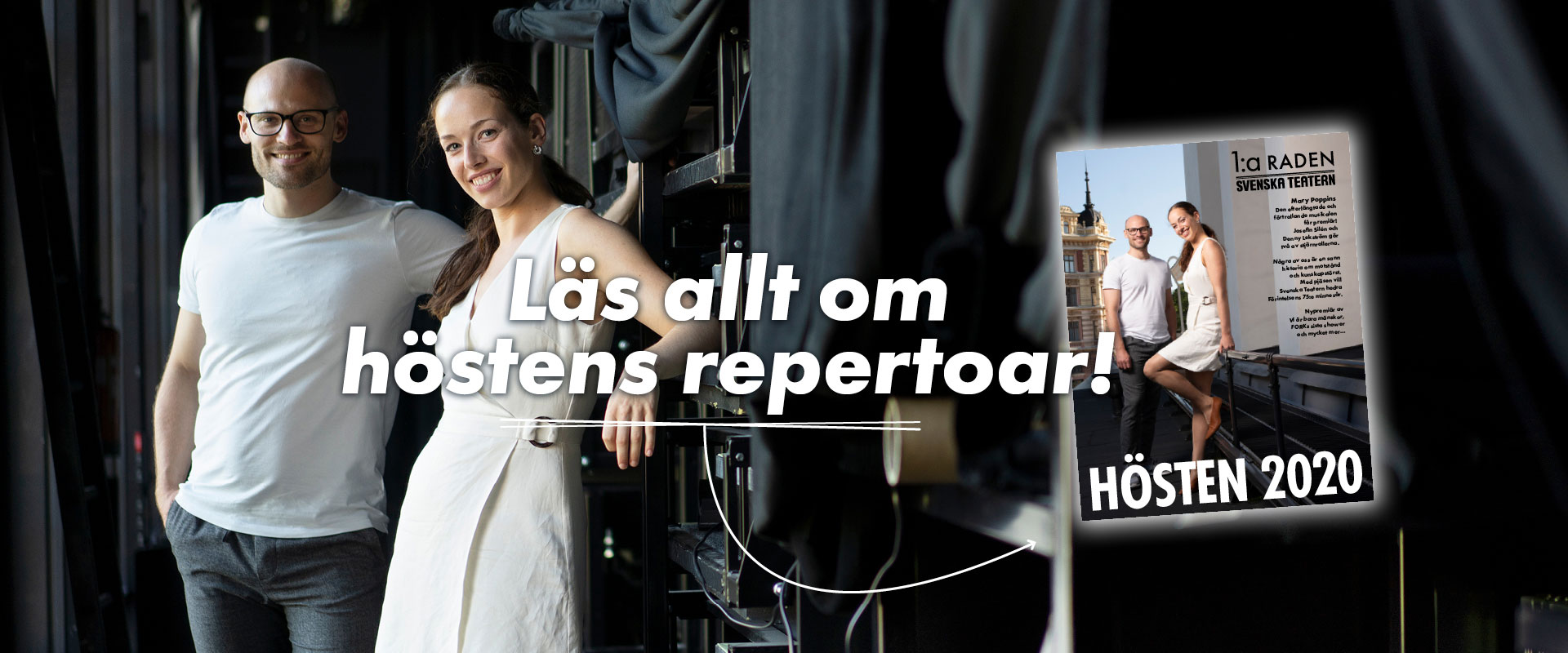 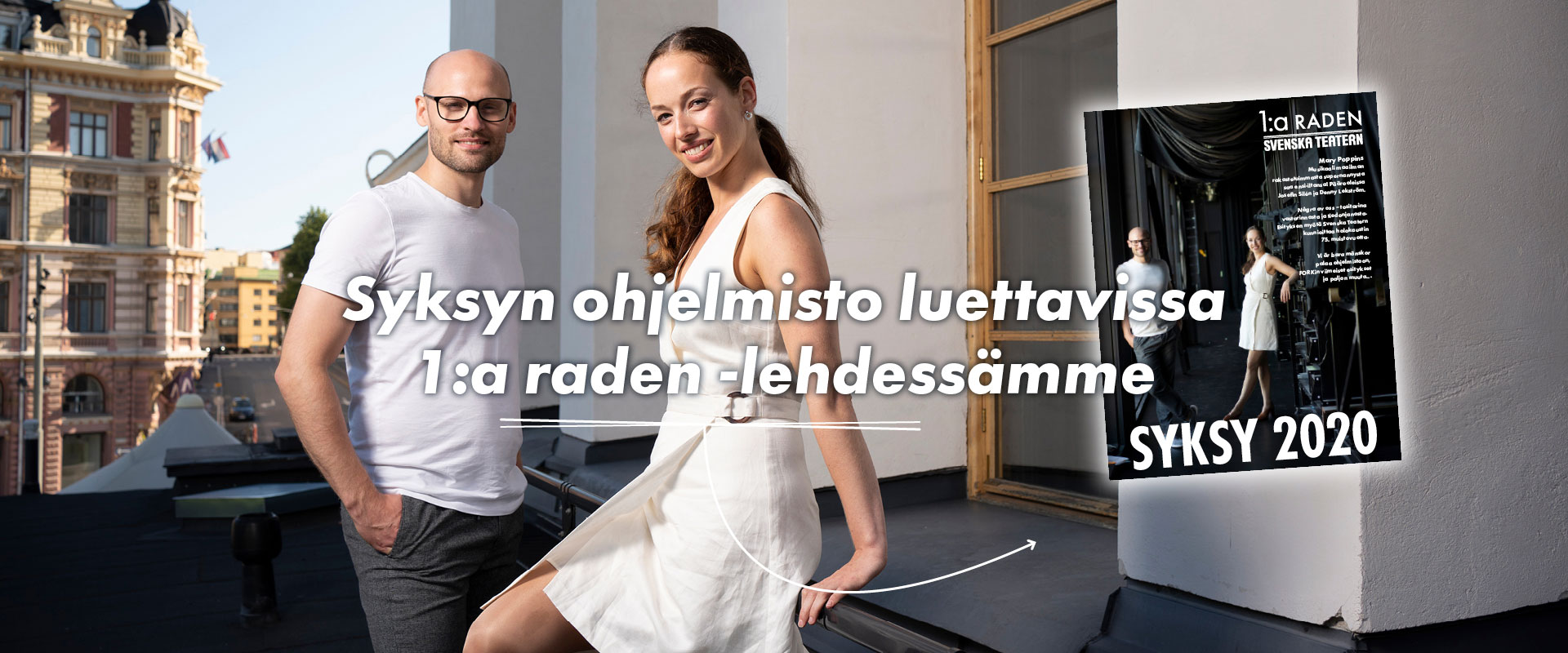 